Nottinghamshire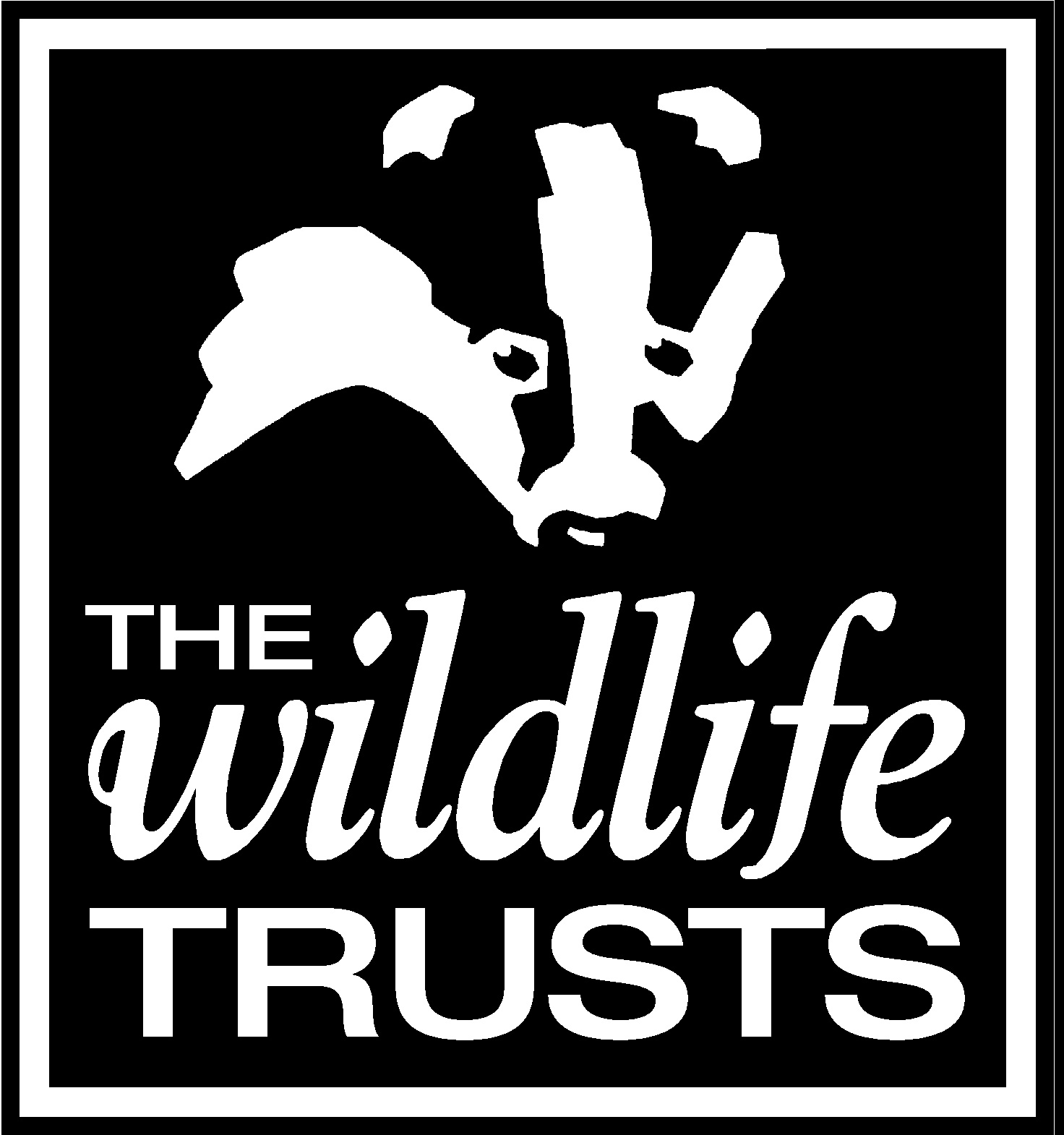 Wildlife Trust____________________________________________________________________Candidate No (office use only): ………………………APPLICATION FORMAPPLICATION FORMPOST: CITY NATURE RECOVERY OFFICERCLOSING DATE: MONDAY 25 JANUARY 2021 (12 noon)WHERE DID YOU SEE THIS VACANCY ADVERTISED?PLEASE COMPLETE AND RETURN TO:–vacancies@nottswt.co.ukOR:   Senior HR OfficerNottinghamshire Wildlife TrustThe Old Ragged SchoolBrook StreetNottinghamNG1 1EAPLEASE COMPLETE IN BLACK PEN OR TYPESCRIPT PLEASE DO NOT ATTACH A CV AS IT WILL NOT BE CONSIDEREDPLEASE ANSWER ALL QUESTIONS AND GIVE AS MUCH DETAIL AS POSSIBLEPLEASE COMPLETE IN BLACK PEN OR TYPESCRIPT PLEASE DO NOT ATTACH A CV AS IT WILL NOT BE CONSIDEREDPLEASE ANSWER ALL QUESTIONS AND GIVE AS MUCH DETAIL AS POSSIBLEPERSONAL DETAILSPERSONAL DETAILSPERSONAL DETAILSPERSONAL DETAILSPERSONAL DETAILSSURNAMEFIRST NAMEADDRESSPOSTCODETELEPHONEHOMEMOBILEEMAILPRESENT OR MOST RECENT EMPLOYMENTPRESENT OR MOST RECENT EMPLOYMENTEMPLOYERS NAME, ADDRESS AND POSTCODEEMPLOYERS NAME, ADDRESS AND POSTCODEPOST HELDDATES OF EMPLOYMENTSALARYREASON FOR LEAVINGPERIOD OF NOTICE REQUIREDPlease give a brief description of the your present/most recent duties and responsibilities:Please give a brief description of the your present/most recent duties and responsibilities:PREVIOUS EMPLOYMENTPREVIOUS EMPLOYMENTPREVIOUS EMPLOYMENTPREVIOUS EMPLOYMENTPREVIOUS EMPLOYMENTFROMTOEMPLOYERPOSITIONREASON FOR LEAVINGEDUCATION AND QUALIFICATIONS including Training UndertakenEDUCATION AND QUALIFICATIONS including Training UndertakenEDUCATION AND QUALIFICATIONS including Training UndertakenDESCRIPTION OF COURSE(S) UNDERTAKEN (INCLUDING SPECIALIST IN-HOUSE TRAINING, SHORT COURSES ETC)QUALIFICATIONS OBTAINEDDATECRIMINAL RECORDPLEASE GIVE DETAILS OF ANY UNSPENT CRIMINAL OFFENCES IN ACCORDANCE WITH THE REHABILITATION OF OFFENDERS ACT (EXCEPTIONS) ORDER 1975 AND/OR (NORTHERN IRELAND) 1979.Nottinghamshire  fully complies with the Disclosure and Barring Service (DBS) Code of Practice, a copy of which is available on request.  If this post is subject to a DBS disclosure, it will be requested in the event of a successful application, but a criminal record will not necessarily be a bar to a successful application.  ADDITIONAL INFORMATIONBefore completing this section, please read the enclosed job description and person specification carefully.  Use the requirements listed in the person specification as headings (e.g. Area A. Experience; Area B. Competence, Knowledge & Skills, Area C. Personal Qualities, etc.) and demonstrate how you meet the requirements by giving relevant details of your experience, skills and knowledge gained in employment or elsewhere. (Continue on back page and attach one additional sheet if necessary.)Please continue onto additional sheets as requiredDATA PROTECTION STATEMENTDATA PROTECTION STATEMENTDATA PROTECTION STATEMENTDATA PROTECTION STATEMENTIf you succeed in your application for employment, the information will be used in the administration of your employment with us and will be kept in line with our data retention policy. If you application is unsuccessful your details will be held on file for six months. We may check the information collected with third parties or with any other information held by us. We may also use or pass to third parties, information to prevent or detect crime, to protect public funds, or in other ways as permitted by law. For further information on how we process your data please see our privacy policy.If you succeed in your application for employment, the information will be used in the administration of your employment with us and will be kept in line with our data retention policy. If you application is unsuccessful your details will be held on file for six months. We may check the information collected with third parties or with any other information held by us. We may also use or pass to third parties, information to prevent or detect crime, to protect public funds, or in other ways as permitted by law. For further information on how we process your data please see our privacy policy.If you succeed in your application for employment, the information will be used in the administration of your employment with us and will be kept in line with our data retention policy. If you application is unsuccessful your details will be held on file for six months. We may check the information collected with third parties or with any other information held by us. We may also use or pass to third parties, information to prevent or detect crime, to protect public funds, or in other ways as permitted by law. For further information on how we process your data please see our privacy policy.If you succeed in your application for employment, the information will be used in the administration of your employment with us and will be kept in line with our data retention policy. If you application is unsuccessful your details will be held on file for six months. We may check the information collected with third parties or with any other information held by us. We may also use or pass to third parties, information to prevent or detect crime, to protect public funds, or in other ways as permitted by law. For further information on how we process your data please see our privacy policy.DECLARATIONDECLARATIONDECLARATIONDECLARATIONI declare to the best of my knowledge all information I have given on this application form are complete and true. I understand that any false declaration, misleading statement or a significant omission may disqualify me from employment. If I am not successful in my application, I understand that my application will be retained for six months.I declare to the best of my knowledge all information I have given on this application form are complete and true. I understand that any false declaration, misleading statement or a significant omission may disqualify me from employment. If I am not successful in my application, I understand that my application will be retained for six months.I declare to the best of my knowledge all information I have given on this application form are complete and true. I understand that any false declaration, misleading statement or a significant omission may disqualify me from employment. If I am not successful in my application, I understand that my application will be retained for six months.I declare to the best of my knowledge all information I have given on this application form are complete and true. I understand that any false declaration, misleading statement or a significant omission may disqualify me from employment. If I am not successful in my application, I understand that my application will be retained for six months.Please sign to confirm your acknowledgement of and agreement with the Data Protection Statement and Declaration above.Please sign to confirm your acknowledgement of and agreement with the Data Protection Statement and Declaration above.Please sign to confirm your acknowledgement of and agreement with the Data Protection Statement and Declaration above.Please sign to confirm your acknowledgement of and agreement with the Data Protection Statement and Declaration above.SIGNATUREDATE